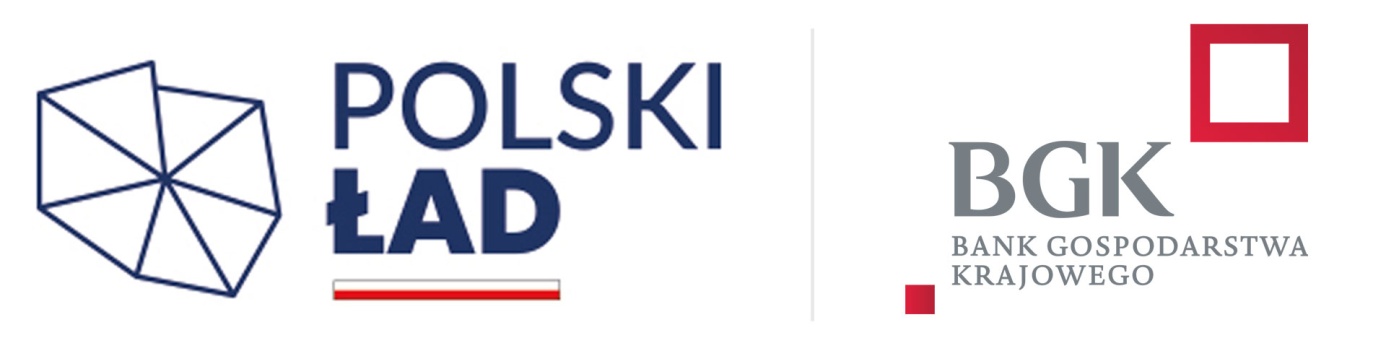 Załącznik Nr 2 do SWZFORMULARZ OFERTYdla postępowania o udzielenie zamówienia publicznego znak: ZI.271.13.2024.ZPprowadzonego w trybie podstawowym na podstawie art. 275 pkt 2 ustawy Pzp* w przypadku oferty składanej przez Konsorcjum, należy osobno podać dane dotyczące Lidera oraz Partnera KonsorcjumZamówienie zamierzamy zrealizować (należy zaznaczyć właściwy kwadrat):   sami,   jako konsorcjum w skład którego wchodzą:LIDER: .........................................................................................................................................................................................................PARTNER/RZY: .......................................................................................................................................................................................                                                         ( nazwa firmy wiodącej – Lidera, oraz Partnera/ów/ Konsorcjum)Uwaga:  W przypadku złożenia oferty wspólnej (jako konsorcjum), do formularza oferty należy załączyć:wypełnione pełnomocnictwo do reprezentowania wykonawców wspólnie ubiegających się o zamówienie - wg wzoru stanowiącego załącznik nr 6 do SWZ.oświadczenie wykonawców wspólnie ubiegających się o udzielenie zamówienia z którego wynika, jakie usługi wykonają poszczególni wykonawcy.I.Inne informacje:Osobą uprawnioną do udzielania informacji na temat złożonej oferty jest: ………………………….…………………………  tel. ………...……………, faks: ………………………, e-mail: …………….…………..Osoba/osoby przewidziana/ne do podpisania umowy:…………………………………..………………………………Korespondencje związaną z prowadzonym postępowaniem przetargowym oraz ze złożoną przeze mnie ofertą przetargową proszę kierować  na:adres e-mail:  ……………………………………@……………………adres pocztowy (ulica, kod pocztowy, miejscowość): …………………………………………..Pełnomocnik w przypadku składania oferty wspólnej:Nazwisko, imię..……………………………………………………………………………………………..…Stanowisko………………………………………………………………………………………………………Adres e mail……………………………………………………………………………………………………..II.Oferta:W odpowiedzi na ogłoszenie zamieszczone w Biuletynie Zamówień Publicznych, do składania ofert w trybie podstawowym na podstawie art. 275 pkt 2 ustawy Pzp, pn.: „Przebudowa oczyszczalni ścieków w Węglińcu”, oferuję wykonanie przedmiotu zamówienia w pełnym rzeczowym zakresie określonym w specyfikacji warunków zamówienia (SWZ), na zasadach określonych w ustawie Prawo zamówień publicznych (t.j. Dz. U. z 2023r. poz. 1605), oraz zgodnie z poniższymi warunkami:* Termin gwarancji i rękojmi powinien zostać podany w miesiącach, przy czym wykonawca nie może   zaproponować terminów innych niż określone w SWZ.III.Oświadczenia:Oświadczam/Oświadczamy, że wypełniłem/wypełniliśmy obowiązki informacyjne przewidziane w art. 13 lub art. 14 RODO1) wobec osób fizycznych, od których dane osobowe bezpośrednio lub pośrednio pozyskałem/pozyskaliśmy w celu ubiegania się o udzielenie zamówienia publicznego w niniejszym postępowaniu.2)1) rozporządzenie Parlamentu Europejskiego i Rady (UE) 2016/679 z dnia 27 kwietnia 2016 r. w sprawie ochrony osób fizycznych w związku z przetwarzaniem danych osobowych i w sprawie swobodnego przepływu takich danych oraz uchylenia dyrektywy 95/46/WE (ogólne rozporządzenie o ochronie danych) (Dz. Urz. UE L 119 z 04.05.2016, str. 1). 2) W przypadku gdy wykonawca nie przekazuje danych osobowych innych niż bezpośrednio jego dotyczących lub zachodzi wyłączenie stosowania obowiązku informacyjnego, stosownie do art. 13 ust. 4 lub art. 14 ust. 5 RODO treści oświadczenia wykonawca nie składa (usunięcie treści oświadczenia np. przez jego wykreślenie).W myśl art. 225 ustawy pzp informuję/my, że zgodnie z przepisami o podatku od towarów i usług wybór mojej/ naszej oferty (należy zaznaczyć właściwy kwadrat):   nie będzie prowadzić do powstania u zamawiającego obowiązku podatkowego.   będzie prowadzić do powstania u zamawiającego obowiązku podatkowego w następującym       zakresie:Oświadczam/Oświadczamy*, że przy realizacji zamówienia objętego postępowaniem (należy zaznaczyć odpowiedni kwadrat):   Nie zamierzam(-y)  powierzyć podwykonawcom żadnej części zamówienia   Zamierzam(-y)  następujące części zamówienia powierzyć podwykonawcom:Uwaga: W przypadku, gdy wykonawca nie wypełni niniejszych danych lub zaznaczy „Nie zamierzam(-y)  powierzyć podwykonawcom żadnej części zamówienia”, zamawiający uzna, iż wykonawca zamierza wykonać całość zamówienia bez udziału Podwykonawców.Oświadczam/Oświadczamy*, iż w celu spełnienia warunku udziału w niniejszym postępowaniu o udzielenie zamówienia,  polegam */  nie polegam *   na zdolnościach technicznych lub zawodowych lub sytuacji finansowej lub ekonomicznej innych podmiotów udostępniających te zasoby zgodnie z przepisami art. 118 ustawy pzp. (należy zaznaczyć odpowiedni kwadrat).Uwaga: W przypadku, gdy wykonawca nie zaznaczy żadnego kwadratu lub zaznaczy „nie polegam”, zamawiający uzna, iż wykonawca nie polega na zdolnościach technicznych lub zawodowych lub sytuacji finansowej lub ekonomicznej innych podmiotów w celu spełnienia warunku udziału w niniejszym postępowaniu o udzielenie zamówienia.W przypadku, gdy wykonawca zaznaczy „polegam”, wówczas do formularza oferty należy dołączyć  zobowiązanie podmiotu udostępniającego wykonawcy zasoby na potrzeby realizacji zamówienia - (zgodnie z pkt 10.1.2 SWZ).Oświadczam/Oświadczamy*, że niniejsza oferta jest zgodna z przedmiotem zamówienia i treścią SWZ.Oświadczam/Oświadczamy*, że zapoznałem/zapoznaliśmy się z  warunkami zawartymi w specyfikacji warunków zamówienia wraz z wszelkimi zmianami , uzupełnieniami i aktualizacjami oraz pozostałymi załączonymi dokumentami i przyjmuję/my je bez zastrzeżeń.Oświadczam/Oświadczamy*, że uwzględniłem/śmy zmiany i dodatkowe ustalenia wynikłe w trakcie procedury o udzielenie niniejszego zamówienia publicznego, stanowiące integralną część SWZ, wyszczególnione we wszystkich przekazanych/udostępnionych przez zamawiającego pismach/dokumentach.Oświadczam/Oświadczamy*, że zdobyłem/śmy konieczne informacje niezbędne do przygotowania oferty.Oświadczam/Oświadczamy*, że jestem/my związany/ni niniejszą ofertą przez okres co najmniej 30 dni  licząc od daty składania ofert.Oświadczam/Oświadczamy*, że akceptuję/my wzór umowy stanowiący załącznik do SWZ i w przypadku wyboru mojej/naszej oferty, zobowiązuję/my się do jej podpisania w formie przedstawionej w SWZ (z uwzględnieniem zmian  i dodatkowych ustaleń wynikłych w trakcie procedury o udzielenie niniejszego zamówienia publicznego) oraz w miejscu i terminie wyznaczonym przez zamawiającego.Oświadczam/Oświadczamy*, że gwarantuję/my wykonanie przedmiotu umowy z należytą starannością z uwzględnieniem wszelkich wymaganych przepisów oraz przyjmujemy odpowiedzialność wynikającą z rodzaju wykonywanych usług, przewidzianą w przepisach prawa cywilnego i prawa karnego.Oświadczam/Oświadczamy*, iż znana jest mi/nam treść art. 297 §1 kodeksu karnego: „Kto, w celu uzyskania dla siebie lub kogo innego, od banku lub jednostki organizacyjnej prowadzącej podobną działalność gospodarczą na podstawie ustawy albo od organu lub instytucji dysponujących środkami publicznymi - kredytu, pożyczki pieniężnej, poręczenia, gwarancji, akredytywy, dotacji, subwencji, potwierdzenia przez bank zobowiązania wynikającego z poręczenia lub z gwarancji lub podobnego świadczenia pieniężnego na określony cel gospodarczy, instrumentu płatniczego lub zamówienia publicznego, przedkłada podrobiony, przerobiony, poświadczający nieprawdę albo nierzetelny dokument albo nierzetelne, pisemne oświadczenie dotyczące okoliczności o istotnym znaczeniu dla uzyskania wymienionego wsparcia finansowego, instrumentu płatniczego lub zamówienia, podlega karze pozbawienia wolności od 3 miesięcy do lat 5.Oświadczam/Oświadczamy*, że nie podlegam/my wykluczeniu z postępowania na podstawie art. 7 ust. 1 ustawy z dnia 13 kwietnia 2022r. o szczególnych rozwiązaniach w zakresie przeciwdziałania wspieraniu agresji na Ukrainę oraz służących ochronie bezpieczeństwa narodowego.*    niepotrzebne skreślićIV.   Wykonawca oświadcza iż jest* (należy zaznaczyć właściwy kwadrat):    Mikro przedsiębiorstwem   Małym przedsiębiorstwem   Średnim przedsiębiorstwem   Dużym przedsiębiorstwem	* zaznaczyć właściwe - Por. zalecenie Komisji z dnia 6 maja 2003 r. dotyczące definicji mikroprzedsiębiorstw oraz małych,           średnich i dużych przedsiębiorstw (Dz.U. L 124 z 20.5.2003, s. 36).           W przypadku konsorcjum wymaganą informację należy podać w odniesieniu do lidera konsorcjum.Mikro przedsiębiorstwo: przedsiębiorstwo zatrudnia mniej niż 10 pracowników a jego roczny obrót nie przekracza (lub/i jego całkowity bilans roczny) 2 milionów EUR.Małe przedsiębiorstwo: przedsiębiorstwo, które zatrudnia mniej niż 50 osób i którego roczny obrót lub roczna suma bilansowa nie przekracza 10 milionów EUR.Średnie przedsiębiorstwa: przedsiębiorstwa, które nie są mikroprzedsiębiorstwami ani małymi przedsiębiorstwami i które zatrudniają mniej niż 250 osób i których roczny obrót nie przekracza 50 milionów EUR lub roczna suma bilansowa nie przekracza 43 milionów EUR.Duże przedsiębiorstwo: jest to przedsiębiorstwo, które nie kwalifikuje się do żadnej z ww. kategorii przedsiębiorstw. V.Tajemnica przedsiębiorstwa. Oświadczam/Oświadczamy* że niniejsza oferta :nie zawiera informacji stanowiących tajemnicę przedsiębiorstwa, w rozumieniu art. 11 ust. 4 ustawy z dnia 16 kwietnia 1993 r. o zwalczaniu nieuczciwej konkurencji (Dz. U. z 2003 r., Nr 153, poz. 1503 z późn. zm.) *zawiera informacje stanowiące tajemnicę przedsiębiorstwa w rozumieniu art. 11 ust. 4 ustawy z dnia 16 kwietnia 1993 r. o zwalczaniu nieuczciwej konkurencji (Dz. U. z 2003 r., Nr 153, poz. 1503 z późn. zm.,). Poniżej załączam stosowne uzasadnienie zastrzeżenia informacji stanowiących tajemnicę przedsiębiorstwa. *Wykaz zastrzeżonych dokumentów/informacji: ……………..……………..*    jeżeli nie dotyczy należy usunąć bądź skreślićVI.Załączniki:Załącznikami do niniejszego formularza oferty są:Oświadczenie dotyczące spełnienia warunków udziału w postępowaniu oraz przesłanek wykluczenia z postępowania – wg załącznika nr 3A do SWZOświadczenie podmiotu udostępniającego zasoby, potwierdzające brak podstaw wykluczenia tego podmiotu oraz odpowiednio spełnianie warunków udziału w postępowaniu, w zakresie, w jakim Wykonawca powołuje się na jego zasoby – wg załącznika nr 3B do SWZ (jeżeli dotyczy).*Pełnomocnictwo w przypadku podmiotów występujących wspólnie – wg załącznika nr 6 do SWZ (jeżeli dotyczy).*Zobowiązanie podmiotu udostępniającego zasoby (jeżeli dotyczy).*Oświadczenie wykonawców wspólnie ubiegających się o udzielenie zamówienia, z którego wynika, jakie usługi wykonają poszczególni wykonawcy (jeżeli dotyczy).*Pełnomocnictwo do reprezentowania wykonawcy w przypadku podpisania oferty przez osoby nie wymienione w odpisie z właściwego rejestru (jeżeli dotyczy).*…   …………………………………………………………*    jeżeli nie dotyczy należy usunąć bądź skreślićUWAGA:Zamawiający zaleca przed podpisaniem, zapisanie dokumentu w formacie .pdfFormularz oferty musi być opatrzony przez osobę lub osoby uprawnione do reprezentowania wykonawcy, kwalifikowanym podpisem elektronicznym lub podpisem zaufanym lub podpisem osobistym. Dane dotyczące Zamawiającego:Gmina Węgliniecul. Sikorskiego 3, 59-940 WęgliniecDane dotyczące Wykonawcy*:Zarejestrowana nazwa (firma) Wykonawcy: ..............................................................................................................................................................................................................NIP: ..................................,      REGON: ................................         Zarejestrowany adres (siedziba) Wykonawcy z numerem kodu pocztowego:ul. ......................................................,     kod pocztowy: ......................,  miejscowość: .......................................................powiat: ..............................................,    województwo: .................................................Dane kontaktowe Wykonawcy:telefon: ..............................,    faks: ....................................,   e-mail: ............................@.........., OFEROWANA CENA (waga kryterium: 60%)Wyszczególnieniecena netto [ zł ]VATstawka [%] oraz kwota [zł]cena brutto [ zł ]ETAP I ………….. zł…. %…………. zł…………. złETAP II………….. zł…. %…………. zł…………. złOferowana cena za realizację całości przedmiotu  zamówienia………….. zł…. %…………. zł..…………. złTERMIN Gwarancji i rękojmi * (waga kryterium: 40%)TERMIN Gwarancji i rękojmi * (waga kryterium: 40%)TERMIN Gwarancji i rękojmi * (waga kryterium: 40%)TERMIN Gwarancji i rękojmi * (waga kryterium: 40%)Termin gwarancji i rękojmi … miesięcyNazwa (rodzaj) towaru lub usług których dostawa lub świadczenie będą prowadziły do powstania obowiązku podatkowegoWartość towaru lub usługi objętego obowiązkiem podatkowym zamawiającego, bez kwoty podatkuStawka podatku od towarów i usług, która zgodnie z wiedzą wykonawcy, będzie miała zastosowanie.L.p.Nazwa/firma, adres podwykonawcy(o ile jest znana na dzień składania oferty)Powierzane czynności(należy wskazać/określić powierzany zakres)Uwagi